 [Περί Φαρμάκων Ανθρώπινης Χρήσης (Έλεγχος Ποιότητας, Προμήθειας και Τιμών) Νόμος του 2001),Μέρος VII, Κεφάλαιο B, Χονδρική Πώληση Φαρμακευτικών Προϊόντων]Ημερομηνία ______________________Έφορο Συμβουλίου ΦαρμάκωνΦαρμακευτικές ΥπηρεσίεςΥπουργείο ΥγείαςΛευκωσία 1475, ΚΥΠΡΟΣΤηλ.: +357 22 608 616          +357 22 608 603Fax.: +357 22 608 649Παρακαλώ όπως, στα πλαίσια έκδοσης άδειας χονδρικής πώλησης φαρμακευτικών προϊόντων, επιθεωρήσετε τα υποστατικά πώλησης σύμφωνα με τις πρόνοιες του άρθρου 83 (4) του Περί Φαρμάκων Ανθρώπινης Χρήσης (Έλεγχος Ποιότητας, Προμήθειας και Τιμών) Νόμου του 2001.Ονοματεπώνυμο αιτών__________________________________________________________Διεύθυνση Αλληλογραφίας______________________________________________		_________________________________________________________Τηλ.		___________________________Φαξ		___________________________Email		_____________________________________________Διεύθυνση Υποστατικών Αποθήκευσης1.  ________________________________________________________________________    _________________________________________________________________________     _______________________________________________________________________    Τηλ.___________________________________    Φαξ.___________________________________2.  ________________________________________________________________________    _________________________________________________________________________     _______________________________________________________________________    Τηλ.___________________________________    Φαξ.___________________________________3.  ________________________________________________________________________    _________________________________________________________________________     _______________________________________________________________________    Τηλ.___________________________________    Φαξ._____________________________________________________________________________Υπογραφή________________________________________________________________Ονοματεπώνυμο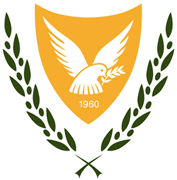 ΦΑΡΜΑΚΕΥΤΙΚΕΣ ΥΠΗΡΕΣΙΕΣΥΠΟΥΡΓΕΙΟ ΥΓΕΙΑΣΚΥΠΡΙΑΚΗ ΔΗΜΟΚΡΑΤΙΑPHARMACEUTICAL SERVICESREPUBLIC OF CYPRUSMINISTRY OF HEALTHΑΙΤΗΣΗ ΓΙΑ ΕΠΙΘΕΩΡΗΣΗ ΥΠΟΣΤΑΤΙΚΩΝ ΧΟΝΔΡΙΚΗΣ ΠΩΛΗΣΗΣ ΦΑΡΜΑΚΕΥΤΙΚΩΝ ΠΡΟΪΟΝΤΩΝΓια επίσημη χρήσηΓια επίσημη χρήσηΑρ. ΑίτησηςΗμερομηνίαΠοσό που πληρώθηκεΑρ. Γ.Λ. 288Ημερομηνία